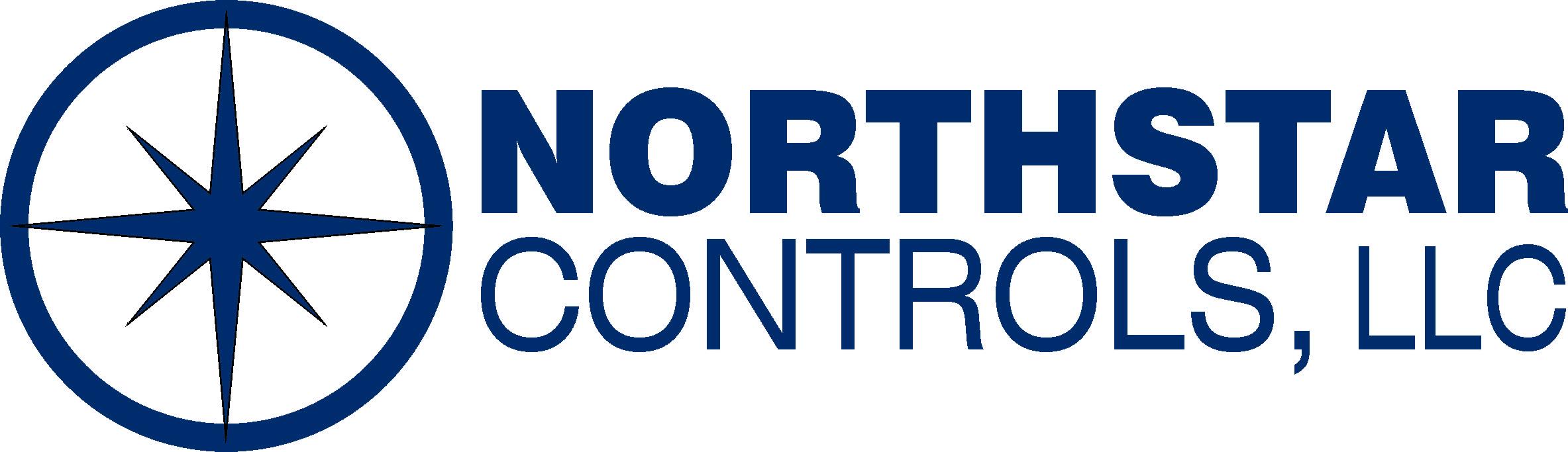 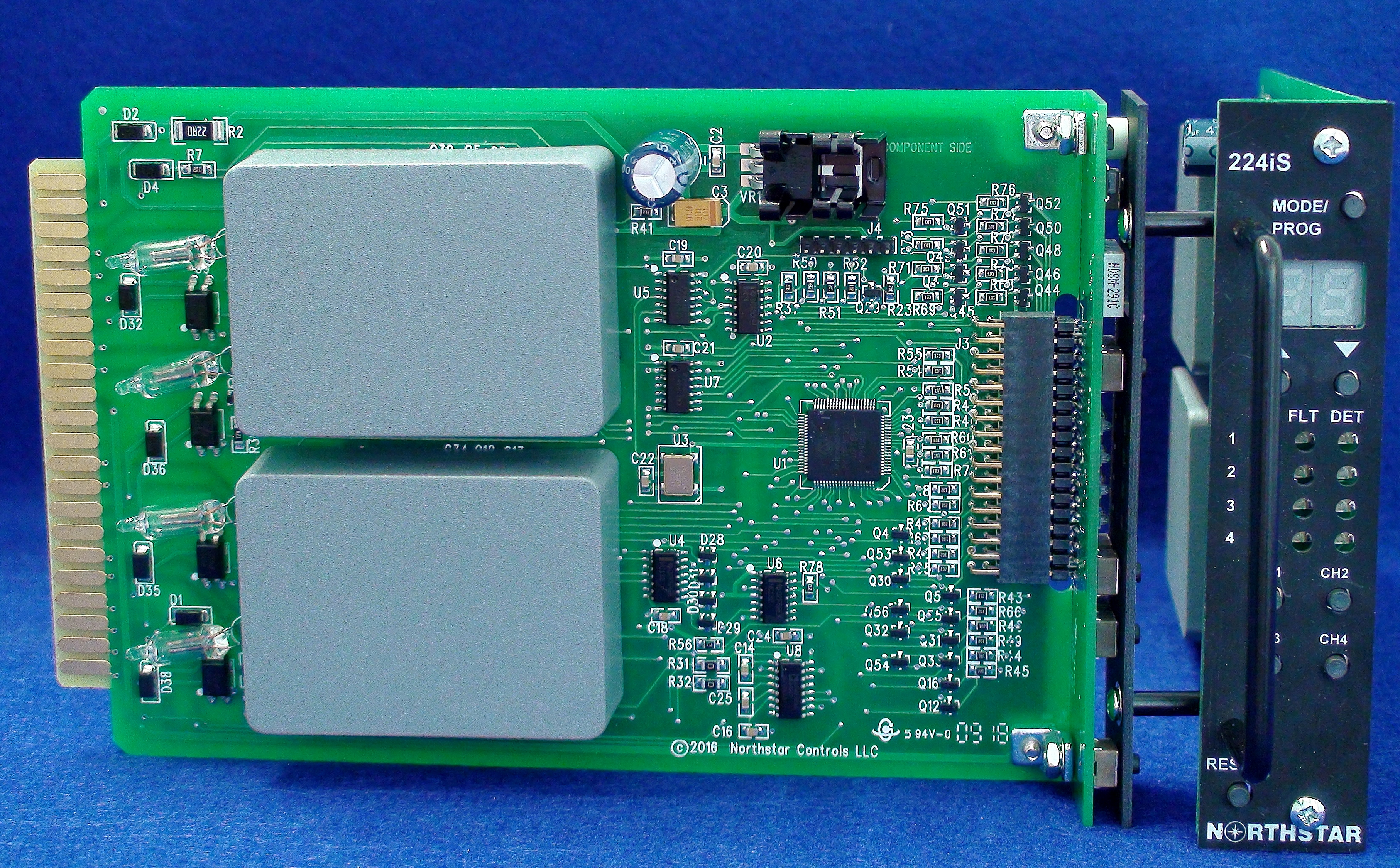 Specifications/SelectionsOperating Modes: Axle Loop Mode (AL): High data rate with standard resolution data.Standard Loop Mode (SL): High resolution data with a lower data rate.The selected mode is for all channels. Scanning:Each channel is activated independently, minimizing crosstalk between adjacent loops connected to different channels of the same unit.Front Panel SelectionsLED display:Two digit high brightness LED display, shows frequency, operational mode, sensitivity and fault status. Individual LED indicators show detect state, fault  status and channel selected.Push Buttons:Mode/ProgPress and hold to enter programming mode. The display will flash during programming.Up/DownIncrease or decrease setting being programmed.ChannelSelects the channel being examined. A blue channel indicator lights to show the channel currently selected.Sensitivity:  Front panel sensitivity setting will only affect the detection of vehicles indicated by the detect leds and discrete outputs not the resolution of the transmitted data.7 levels of sensitivity are available selected. dd = Channel Disabled.1 = Low Sensitivity (0.64%)7 = High sensitivity (0.01%)Frequency: The frequency of each channel may be viewed on the display to compare with adjacent detectors. When programming, the frequency may be changed by pressing the up/down keys. Frequencies are directly related to the loop to which the detector channel is connected. One of 8 different levels can be selected to avoid crosstalk with adjacent detectors. Reset: The detector may be reset by depressing the front panel Reset button.  The detector may also be reset by the application of a logic-ground true signal applied to pin C of the edge connector. Data transmission will halt on detector power-on or reset or Mode change.Channel Disable:Each channel may be disabled by a selecting sensitivity ‘dd’. This will de-energize the loop for the selected channel. The frequency will read ‘—‘ on the display.Discrete Outputs: Optically Isolated Solid State Transistor.Solid State Outputs are rated Maximum Collector Voltage 47V, ON voltage <1.5V at 50mA.Factory Settings:Set to HI frequencySet to Medium sensitivity (5)Ordering Information:N224-iS = 	Four channel AVC Host enabled rack mount detectorSupply Voltage: 10.8 to 14.4VDC, 150mA maxTuning:  Automatically tunes to proper loop and lead-in with application of power or upon reset or change of sensitivity/mode setting.Inductance Range: 50uH to 1000uH with a Q factor greater than 5. The N224-iS is designed to interface with loops typically found in the tolling and related industries.Temperature Range:  -34 C to +74 C. Lead-In Length: Consult factory.Lightning and Transient Protection:Loop inputs will withstand discharge of 2000V from a 10uF capacitor across the loop connections or from either loop input to ground.  Mechanical:  International size card:  4.5” H x 7” L, conformal coated, 44 contact (2 x 22), gold plated double sided edge connector. 1.0” Wide panel with 3” x 1” handle.Weight:  9 oz.Communications:Data is transmitted to and from the unit via the edge connector pins 19 (Detector Transmit) and 21 (Detector Receive). Signal levels are RS232 compliant and transmission rate is 19.2kbps (Standard Mode) or 38.4 Kbps (Axle Mode)Remote Operation:Remote control of the detector allows monitoring of the detector frequencies and ability to modify frequency and sensitivity from a remote location via the RS232 communications channel.Indicators: Front panel indicators include:Channel  Indicator – Blue, indicates the current channel being monitored on the displayDetect –  Red, solid during detect. Flashes to indicate current fault.Fault –    Yellow, solid for current fault or  flashing for historical fault.Fault flash sequence is related to the type of fault sensed.Open = 1 blink, 1 spaceShort = 2 blinks, 1 space25% inductance change = 3 blinks, 1 spaceN224-iS Detector Connector –  L N224-iS-Rev A Specifications are subject to change without notice.Northstar Controls L.L.C. warrants this product against defects in Manufacturing and workmanship for one year from date of shipment from the Northstar Controls L.L.C. factory.Pin #FunctionsAD.C. (-) CommonBD.C. (+) PowerCResetD & 4Loop Ch. 1E & 5Loop Ch. 1FOutput Ch. 1, Collector HOutput Ch. 1, Emitter J & 8Loop Ch. 2K & 9Loop Ch. 2LChassis GroundMNo ConnectionNNo ConnectionP & 13Loop Ch. 3R & 14Loop Ch. 3SOutput Ch. 3, CollectorTOutput Ch. 3, EmitterU & 17Loop Ch. 4V & 18Loop Ch. 419Data Transmit21Data ReceiveWOutput Ch. 2, Collector XOutput Ch. 2, Emitter  YOutput Ch. 4, CollectorZOutput Ch. 4, Emitter